 I Sick….   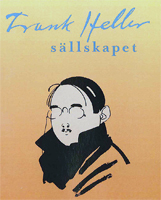 …Sack    genomVad  HellervärldenNr 3  årgång 6   Sommar  2017Rapport från LundaspexkvällDen 29 april infann sig 32 glada sällskapsmedlemmar i den fullsatta Akademiska Föreningens stora sal för att avnjuta det ganska okända studentspexet Beethoven.Handlingen utspelas i Österrike, wienerschnitzelns förlovade land. Storpotäten Furst Lichnowski skall gifta bort sin dotter Elise till Ludwig van Beethovens brorson. Ludwig beordras att skriva bröllopsmusiken. Men Ludwig får ingen arbetsro och hamnar på ett mentalsjukhus i Schwarzwald.Komplikationer uppstår inför giftermålet eftersom Ulla och Carl Michael Bellman dyker upp och förför furstens dotter Elise. Intrigen tätnar allt mer…Duktiga sångare och musiker, en hejdundrande stämning. Låten "Elises klagan” sjungen med djup basröst med melodin O´l Man River föranledde speciellt många dacapon.Efteråt trerättersmiddag på Tegnér i AF-huset. Vin, tupp och trevlig stämning. Vår vice ordförande, professorn Dag Hedman, tog på sig skådespelar-byxorna och kåserade kring den kanske minst lästa Frank Heller-boken av alla, ”Andarna och Furustolpe”. Deltagarna fick även information av ordföranden om vad som är på gång i sällskapet.Tack Kaeth Gardestedt som basade för detta lyckade arrangemang!Och vi minns en av replikerna i spexet: ”Tycks livet enbart vara en  sexuellt överförbar sjukdom med hundra procents dödlighet?”Rapport från deckarkväll i StockholmFrank Hellersällskapet är liksom drygt hundra andra litterära föreningar med i paraply-organisationen DELS- De litterära sällskapen i Sverige. DELS ger ut den utmärkta tidskriften Parnass, som alla borde känna till – i alla fall just nu eftersom det senaste numret handlar om deckare. Och självklart har vi sett till att Frank Heller inte glöms i detta samman-hang. För att ge lite ytterligare publicitet åt Parnass och det svenska deckarundret ordnades en deckarkväll på Stadsbiblioteket i Stockholm den sista maj. En tredjedel av kvällen ägnades åt Frank Hellers insatser på den kriminologiska parnassen. Göran Wessberg gav en kort översikt över Frank Hellers liv och författarskap enkannerligen hans detektivromaner Kejsarens gamla kläder och Tre mördare inträda. Därefter intog Wilhelm Engström podiet och kåserade om den mycket märklige problemlösaren och psykoanalytikern Dr Zimmertür.Bli årsprenumerant på Parnass för specialpriset 190 kr. Skriv till prenumeration@parnass.nuCitatetI samband med deckarkvällen passade Göran Wessberg på att citera ett stycke ur Bo Lundins översikt över svenska kriminal-berättelser:”Frank Heller är ett unikum i svensk kriminallitteratur, en lärd, begåvad och spirituell konversatör, som självsvåldigt och suveränt tvinnade samman ganska lösa intriger till storartad underhållning. Han var generös mot sina infall och sina läsare, hans böcker är episodiska blandningar av kåserier, rese-skildringar, lärda samtal och muntert svindlande kriminalskämt, ofta med den landsflyktige lundaakademikern och gentlemannatjuven Filip Collin, alias professor Pelotard, i huvudrollen.”Inbjudan till TrollenäsVad är en sommar för hellerianerna utan en födelsedags-hyllning till Frank Heller den 20 juli. Som vanligt träffas alla som har tid och lust på trappan till Trollenäs slott kl. 13 – medhavandes picknick om så önskas. Pär Henning kommer förstås att berätta vad som hände i Hellers liv för 100 år sedan, ordföranden Björn Teke berätta om vad som händer i sällskapet och så blir det ett kåseri – om vad och av vem får bli en över-raskning.Hellerträff i Jönköping 20/8Frank Heller och RosenlundSöndagen den 20 augusti kl. 12-17 anordnar Frank Hellersällskapet i samarbete med Rosenlunds Herrgårds Vänner en dag i Jönköping på Rosenlunds Herrgård.Rosenlunds Herrgårds siste private ägare var Gustaf Lindman, Gunnar Serners morbror. Han bekostade Gunnar Serners studier i Lund och hjälpte Serners föräldrar ekonomiskt. Herrgården tillhör Jönköpings kommun.Rosenlunds Herrgård är ett område i Jönköping, som förutom själva herrgården även består av ett rosarium. Man har helt nyligen upptäckt en 1700-talspark där. Många anser det vara Jönköpings vackraste plats. Rosariet skall – enligt uppgift – stå i full blom den 20 augusti.Vi inleder med en lokalt producerad drink och på herrgården intas lunch.Lennart Lindberg informerar om Rosenlunds Herrgård. Dag Hedman knyter ihop Rosenlund och Frank Hellers författarskap. Hans Aili och Margareta Teke informerar om Rosenlunds betydelse för Gunnar Serner och hans släkt. Björn Teke ställer ut en del intressant material ur sin Frank Hellersamling.Deltagarantalet är begränsat till 45 men intresset är större. Den som ännu inte har anmält sig men är intresserad kan anmäla sig för att bli uppsatt på reservlistan. Det ger oss också möjlighet att bedöma om vi senare kan ordna ytterligare en tillställning.Självkostnaden är 300 kronor per deltagare inkl. lunch.Anmälan snarast till bjorn.teke@gmail.com. Uppge då även särskilda önskemål om lunchen. Heller på bokmässan i GöteborgFör första gången kommer Frank Hellersällskapet att vara representerat på den stora Bok- & Biblioteksmässan i Göteborg den 28 september- 1 oktober. Under fredagen kommer Göran Wessberg att utöva skjutjärnsjournalistik mot Frank Heller, alias professor Pelotard, alias professor Dag Hedman.Nytt datum för årsmötetPå grund av vårt deltagande i bokmässan har styrelsen beslutat att flytta årsmötet på Grand Hotel i Lund till lördagen 7 oktober. Kallelse kommer i sinom tid.Recensionen: All världens detektivhistorierDet har publicerats många deckarantologier i Sverige, men den som närmast fått klassikerstatus är Frank Hellers All världens detektivhistorier, som utkom 1945 på Albert Bonniers förlag i Stockholm. Den välmatade volymen på 834 sidor är inte bara kvantitativt vägande, utan även innehållsligt. Den inleds med ett långt och intressant förord, ”Femte budet och andra bud”, vars titel givetvis syftar på det femte Guds bud, ”Du skall icke dräpa”. Denna essä hade ursprungligen titeln ”Brott mot det femte budet” och trycktes i Joker 1943:2; den återpublicerades sedermera som ”Brottet mot femte budet” i Bokvännen 1961. Efter förordet följer 39 detektiv- och kriminal-berättelser, försedda med in-ledande kommentarer av Frank Heller. Han har även översatt bidraget av Voltaire (se nedan).Heller bekänner sig i förordet till pusseldeckarskolan. Läsningen av deckare skall vara en intellektuell njutning i stil med lösandet av korsord, rebusar, schack eller matematiska problem. Transparens gentemot läsaren är obligatorisk: ”Korten på  bordet”,  framhäver Heller med kursiverad stil.Det är endast följdriktigt att Heller med sin förkärlek för pussel-deckaren avfärdar den hårdkokta kriminalberättelsen av thrillertyp: ”Den är mig för hårdkokt, för tillkrånglad, för tvivelaktig i sina effekter. Trots allt bör ett mord inte vara ett lyckat skämt, och en konstant berusad detektiv som tumlar runt bland fler och fler lik, har svårt att avlocka mig ett löje eller ens hålla mig i spänning.” Dessa historier innehåller ”rytanden, tredjegrads förhör och ruskiga detaljer” och människo-skildringen är ”överspänd” och ”orimlig”. All världens detektiv-historier innehåller således inga bidrag från denna populära tradition. Glädjande nog insåg Frank Heller att myten om Edgar Allan Poe som deckargenrens fader var just en myt, och att det gick att följa litteraturhistoriska trådar längre bakåt. Heller för fram ett kapitel i Francois-Marie Arouet de Voltaires roman Zadig från 1744 och E.T.A. Hoffmann som viktiga föregångare. Han har med Hoffmanns novell ”Datura fastuosa” (1823) i sitt antologi-urval, men nämner inte dennes roman Das Fräulein von Scuderi, som utkom redan 1819, trots att den senare har betydligt fler detektivlitterära inslag.Frank Heller kallade deckaren för ”vår tids typiska litterära produkt, en genre som inte återfinns under någon förgången tidsålder och som är lika karakteristisk för oss som les chansons de geste voro för en viss epok av medeltiden och som riddarromanerna voro för Cervantes´ århundrade”. Han menade att detektivberättelsens framgångar under 1900-talet berodde på att världen och individen nu stod inför så oöver-stigliga och olösbara problem, att detektivhistorians lösning av begränsade problem fick en lockelse, inte minst som terapi. Vi kan inte lösa världens problem, men kanske ett delproblem. Anledningen till att det så ofta är mord som står i centrum i detektiv- och kriminalberättelser menar Heller beror på att detta är mänsklighetens minsta gemen-samma nämnare: alla blir inte bedragna eller bestulna, men alla skall vi dö.Moraliserande utsagor i samtiden om att kriminallitteraturen skulle fostra brottslingar, avfärdar Heller kategoriskt: ”Man blir lika litet mördare av att läsa Poe och Conan Doyle som man blir självmördare av att läsa (Goethes) Die Leiden des jungen Werthers. Men man blir kanske lite mindre vemodig. ”Heller tog med en av sina egna noveller i urvalet, ”Detektivförfattarens Lebruns mästerkupp”, tryckt i Dagens Nyheter 27.4. 1924, omtryckt i I sicksack genom sinnevärlden (1925). Inledningen är så pass intressant, att den förtjänar att citeras i sin helhet: ”Denna novell är byggd på en sann händelse, vars offer var Sven Elvestad, alias Stein Riverton. Utnyttjande vår vänskap gjorde jag honom på sin tid till en bifigur i en bok, Herr Collin är ruinerad, och till hjälte i följande berättelse. För att blanda bort korten gav jag honom drag av Maurice Leblanc, Arsène Lupins författare.” I novellen finns en underbar Stein Riverton-parodi, som varmt rekommenderas!Frank Hellers kommentarer till de enskilda bidragen i All världens detektivhistorier är genomgående korta och kärnfulla, och innehåller förvånansvärt ofta kritiska inslag. Kommentaren till Poes ”Morden vid rue Morgue” avslutas med den märkliga uppmaningen: ”Den som inte är road av abstrakta resone-mang kan börja följande novell på mitten av sid.54”, det vill säga hoppa över de tre första sidorna! Om Maurice Leblanc (som skrev om gentlemannatjuven och sedermera detektiven Arsène Lupin) skriver han bland annat. ”Berättelserna, som bländade vid första bekantskapen, ha nog lidit mycket av tidens tand – och av Leblancs tallösa upprepningar av sig själv.” För det mesta talar han dock för sina varor: de är ”framstående”, ”goda”, ”synnerligen skickliga”, har ”kvalitet”. Ofta tvingas han be om ursäkt för att han på grund av de restriktioner som krigs- och avspärrningstiden medfört inte haft tillgång till biografiska och bibliografiska uppgifter om författarna. ”Även här får läsaren godtaga de ursäkter, som fram-förts i ett par tidigare fall. Biografiska notiser ha ej kunnat uppdrivas” är en typisk formulering. Dessutom har urvalet inte blivit det han velat, eftersom han inte kom åt material som fanns i hans bibliotek i Casa Collina på Bornholm.Roligs för hellerianen är de referenser till samtida personer, som finns i Frank Hellers kommentarer. Vännen Fritiof Nilson citeras i förordet, under rubriken ”Estetiskt och etiskt”, beträffande det redan av Aristoteles diskuterade för-hållandet mellan det sanna och det sannolika. Ivar Harrie åberopas beträffande Agatha Christie. (Heller och Harrie hade samarbetat i Bonniers deckar-kommitté redan i början av 30-talet.) Heller nämner att en annan bekant, Frans G. Bengtsson, hade en särskilt omhuldad plats i sin bokhylla för John Dickson Carr, ”Så att läsaren bör hålla tungan rätt i mun, när han talar om Carr”. När han introducerar G.D.H. Cole, påpekar han likheten mellan makarna Cole och Gunnar och Alva Myrdal (nationalekonomer, socialister). Det är vidare typiskt , att Heller ger U.S.A. ett tjuvnyp i kommentaren till Jacques Futrelles bidrag, där landet kritiskt kallas för ”Edisons av tekniken bländade Amerika” . Här förenas Hellers livslånga amerikaskepsis med hans pacifism,: det är uppenbart att det är den gigantiska utprov-ningen av teknikens landvinningar under de sex krigsåren som står i skottvinkeln i citatet. Han hade redan varit inne på ämnet i företalet.Frank Heller och Albert Bonnier hade otur. Samtidigt med All världens detektivhistorier  utgav nämligen Lars Hökerbergs förlag Helge Åkerhielms antologi Brott från hela världen. I pressen behandlades de båda antologierna tillsammans. Båda novell-samlingarna rönte påtaglig uppskattning från recensenterna. Stig Ahlgren menade i ”Vem skrev den första deckaren?” i Aftontidningen 20.10.1945 att Hellers inledning är ”spirituell och bevandrad” och att urvalet är ”elegant och skickligt”. Sedan ägnar Ahlgren största delen av sin recension till att diskutera Frank Hellers hävdateckning av detektiv-berättelsens historia. Även Gösta Attorps är positiv i ”Brott och detektiver” i Svenska Dagbladet 20.10.1945, och intresserar sig särskilt för Hellers förord. Elisabeth Tykesson kallar i ”Brottslingar och detektiver” i Bonniers Litterära Magasin 1945 s. 901f inledningen för ”högst kunnig och högst spirituell” och avslutar sin presentation med orden: ”Allt är inte guld i denna bok, men allt är högst nöjsamt, och det finns några historier som äro lika angenäma som oväntade upplevelser.”All världens detektivhistorier blev framgångsrik: utgivningsåret publicerades den i 11.000 exemplar och 1980 utgavs den i faksimilupplaga av Albert Bonniers förlag och som talbok. På antikvariat kostar den i dag normalt mellan 100 och 200 kronor.Dag HedmanStig Ahlgren: del 2Heraklit hävdade att man aldrig nedstiger två gånger i samma flod och ville därmed säga att människolivet består av oavbrutna förändringar. Under nära ett halvsekel gällde denna regel eller lag inte för lärdomsstaden vid Höje å. Lund var sig ganska likt från åttitalets slut, då unge Bengt Lidforss ristade blodörn på sina förstlingsoffer och fram till början av 1930-talet, då det fria student-organet Lundagård börjar förlora sin kulturradikala udd och marxisterna i tidskriften Ateneum utfärda sin krigsförklaring mot en förborgerligad forskningsmetod. Under mellantiden kunde man nedstiga både två och flera gånger i stadens klosterdammar utan att för den skull undergå något förnyelsens bad. Man var samme gamle lundensare efter tvagningen som före, ty den ursprungliga stridsviljan, den glada dynamiken från seklets ungdom, hade snabbt stagnerat till kvickhetstradition, och man svor på Herrans ord i jargongbibeln i stället för att själv försöka dundra och blixtra.Dock har under årens lopp bevittnats många flykt- och utbrytningsförsök från lunda-intelligentsians sida för att bli fri från kråkvinkelsbannet. Ett intressant fall var Fredrik Bööks och den andliga orten Lunds inkorporering i Stor-Stockholm via genombrottet för en ny litterär journalistik, en process som på ett glänsande sätt blivit kartlagd av Ivar Harrie i hans litterära tidshistorik ”Tjugotalet in memoriam” Men jag kan inte minnas att Harrie där eller annorstädes närmare uppehållit dig vid den roll lundensaren framför alla andra, Frank Heller, alias d:r Gunnar Serner, spelat i denna utveckling. Han har ju med sin skapelse Filip Collin, även kallad professor Pelotard, hållit vissa sidor av lundalivet fram till allmänt beskådande och stadfäst en bild av lundensaren , som gjort typen känd praktiskt taget över hela världen. Tegnérs Frithiof, Strindbergs Fadren,  gåsapågen Nils Holgersson och skojaren Filip Collin, "professorn", äro de fyra manspersoner i litteraturens rike som en utlänning närmast kommer att tänk på, då han hör det svenska namnet nämnas, och han tillägger kanhända legendens Ivar Kreuger ur egen fatabur. Men lundaborna själva tycks ha glömt professor Pelotard för professor Sven Ingvar. De ha övergivit äventyrets och den estetiska svindelns problematik för för-stoppningens, och festmåltiden har efterträtts av magunder-sökning med slang. Det är med största sannolikhet ett framsteg, både kulturellt och fysiskt, som lundabor kan skatta sig lyckliga över. Just därför bör de med sinnesjämvikt kunna se sig om och erkänna sitt förflutna. Och en och annan, som passerat myndighets-strecket innan frisksportarandan fanns upp, skall kanske sucka med fader Tegnér:”På Helgonabacken vid Lund, där nu mamsell och fruspatsera i doftande lunder,Där bodde det fordom  en kämpe så gramav jättestam,han hade sin kula därunder.Studenterna har alltid fört ett improduktivt liv på andras bekostnad. Studieskulden är ju egentligens ett slags bedrägeri, eftersom endast ett fåtal intelligenser kan taxeras till 20.000 kr., och ännu färre till de 50 à 75.000, som ingalunda hörde till undantagen på gamla goda tiden. Jag vet en framstående skriftställare, som skaffade sig en egen rödvinskällare på skuld under sina lundaår, men han var bombsäker på att tjäna in den senare, gjorde det och var alltså ingen svindlare. Svindlare i ”överflyttad” (som den komiska termen lyder) bemärkelse kan man däremot kalla de tusentals studenter, som legat vid universitetet och spelat herremän tio år av sitt liv för att sedan fortsätta och svältföda hustru och barn de återstående och därvid uppträda med minen hos en greve med konfiskerade gods. De ha bedragit samhället och än värre sig själva på sina verkliga kvalifikationer, upprepat geniernas kvickheter och sedan dragit växlar på deras begåvning. De ha bedrivit vad som på deras eget estetiska språk skulle heta svindel som skön konst. Svindeln, köpenickiaden, falsariet var efterkrigsbrottet framför andra, vol À l´americain är visst den kriminaltekniska termen. Det är denna atmosfär av inflation, gulascheri och nästan komisk oärlighet som Frank Heller låter sin hjälte andas. Men professor Pelotards allra djärvaste  kupper, däri medräknad affären med klasslotteriet på Korfu och de tömda ymnighetshornen, stå sig slätt i jämförelse med det stora svenska studentbedrägeriet, vol à la suèdois, vilket såvitt man vet saknar motsvarighet i något annat civiliserat land. Må vara att det redan är på upphällningen med det gamla studentlivet, krediterna ha tunnats ut och en ny typ av akademisk medborgare, som möjligen kommer att närma sig den självförsörjande amerikanska collegetypen, är i vardande. Men betrakta de tider som gått! Rufsiga medelmåttor, utklädda till kafésnillen, små högviktiga byråkratiska ägg som med snigelfart närmat sig en ytterligt blygsam  ämbetsexamen, medicinare som saknat bildning att ens kläcka cynismer och bara varit bastant okunniga, teologer som rullat ner gardinerna och smygdruckit Karlshamns omgivna av fläckade priffekort, ha, utan att någon tänkt på att protestera, gällt för intelligens-aristokrater och undantagsfolk. De ha inte dragit växlar på framtiden, som de aldrig stått i förbund med, utan på kårmystiken, på en ut-gammal intelligenstradition med romantiskt-reaktionära anor, och på bättre utrustade kamraters talang och geni och större arbetskapacitet, av vilka egenskaper de varit delaktiga i sina borgenärers ögon. De ha levat på lögn men de ha sällan gått till rätta med sig själva, utom möjligen efter en flaska visky, då de med Filip Collin (i Kejsarens gamla kläder) kunnat bikta sig för förste bäste buse och kamrat: ”Du enkle son av ödemarken – hickar ´professorn´- är min bror. Men du är bättre än jag, ty ditt yttre säger vad du är. Du lever icke på en lögn, vilket är den ödesdigraste av alla dieter.” Studenternas yttre har icke sagt vad de till 99 procent varit, nämligen vanliga mänskor, vilka av någon dunkel anledning fått en mera priviligierad ställning än sina ”kamrater”. Men deras inre kanske röjt sanningen och öppnat vägen för vissa dissonanser?Förr eller senare infinner sig i bokmalens eller tankemaskinens liv det ögonblick, då han ser människans olika yrken och livsformer passera revy för sina trötta, rödkantade ögon, ”söndervärkta, av linser förstärkta”, och i djupet av sin varelse upplever sin skriande inkompetens. Men det är bara de bäst utrustade som medger detta, ja, t.o.m. erkänner det för sina medmänniskor. Ett par passager i Anders Österlings senaste prosabok, Horisonter, ger vid handen att även denne fine humanist och arbetare i Herrens vingård, om också i försiktigt återhållsamma ordalag, uttryckt ett hemligt agg mot den sydsvenska lärdomsstaden och – allt eftersom med hårdare tider kraven på ökad världskännedom och kontakt med de bredare lagren har anmält sig – en växande otillfredsställelse med den akademiska uppfostringsplanen. Hade jag chansen att leva mitt liv – säger ungefär Österling – skulle jag liksom neorealisterna i U.S.A. vilja pröva på en mångfald yrken och försörja mig som diskare, cow-boy, vägläggare m.m., så att jag redan som ung fick erfara mer av världen än jag en gång såg speglad i mikrokosmen Lund. – Komplementet till universitets-studierna har alltid varit reslusta och i likhet med professor Pelotard har studenten besökt de förnämsta museerna, matställena och utsiktspunkterna i Europa, men folken som fylla staterna och inkarnera deras öden i framtiden, har han sällan, lika litet som professorn, blivit bekant med. ”Restaurangdoktorn” har på sin höjd blivit delaktig i det falska världsmedborgarskap, vartill man döps och invigs (eller döptes och invigdes) i det berömda belgiska sovvagnsbolagets internationella restaurangvagnar, vilkas åttarätters middag med alplandskapet glidande förbi mellan de tunga gardinerna kom den akademiske snobben att för första gången känna sig som ”europé”. Frank Hellers 20-talskosmopolitism står idémässigt sett inte mycket högre än Maurice Dekobras. Dessutom saknas hos svensken och lundastudenten det erotiska inslaget. ”Madonnan i sovvagnen” minus madonnan! Och då finns inte mycket kvar utom lite studentsvindel och kontinental-fasoner.Det är emellertid inte bara i ordets bankmässiga betydelse lunda-mentaliteten, studenthumorn och samtalskonsten intra muros är en växelprodukt. Den s.k. lundahumorn är ävenledes produkten av ett växelförhållande mellan forskning och avspänning., studier och fritid., meditation och supgille. Man kan nästan se det för sig, fysiologiskt. Lundahumorn uppstod, då två blod-vågor drabbade samman. Den enda, under dagen frampiskad av en brinnande studiehåg, hade inte hunnit lägga sig. Den andra, som väckts av stimulerande samvaro med   likasinnade på någon av stadens krogar, steg påspädd av alkoholen tills den rusade fram, bemäktigande sig allt i dess väg. Från dess fraggade krön, när den bröt sig mot dyningen från studiekammaren, frigjorde sig små regnbågsskimrande luftblåsor och svävade bort över assietterna. Det var de tusen infallen och paradoxerna som glittrade i krogmatsalarnas röda lampettljus, lundahumorn med dess lika delar lärdom och livsglädje, pedantisk fotnotsdiskussion och facetterat diableri. Den maxim Erasmus uttalat i Dårskapens lov trädde åter i kraft, då det lundensiska snillet hade sin storhetstid. ”Det finns ingenting så kvickt och roligt som att åt skämt-samma infall ge en viss ton av vikt och värdighet.” Det är formeln för all akademisk humor. Men den fordrar ett verkligt underlag av själv-förvärvad bildning och obetslad nyfikenhet., som när det blåses larm automatiskt förbyts i kampvisst mod och smak för risken. I dess betingelser startade en gång för längesedan spex och karneval. De verkade med i de radikala studentklubbarna, och fritidsskämtet blev för Lidforss den slipsten på vilken han vässade sitt goda svärd och för Falstaff Fakir självmords-vapnet, med vilket han lekte och led sig till en livsåskådning; för de svaga ett opium, för de starka en stimulans. Men först Frank Heller gjorde lunda-humorn till en förvärvskälla. Först Frank Heller organiserade fritids-skämtet, gjorde det till permanent författartillgång, outtömligt som miljardärens checkkonto. Först Frank Heller drog ut konsekvens-erna av kårjargongen, så att förrädaren mot borgerliga tankesätt och stilvanor kastade masken och avslöjade sig som nihilist och desperado, och leken med stånd-punkter vid punschhalvan blev svindel med straffpåföljd, d.v.s. svindeln som skön konst blev svindel som smart metod. Han satte lundaskämtet i system, gjorde det till en världsartikel, gulaschade i sina minnen. Han föregrep, genom att göra spexhumorn till kärnan i sitt författarskap, på utländsk botten den generation av poeter och essayister som tio år efter hans debut fram-trädde hemma i Sverige och då ansågs grunda en ny skola. Dennas räckvidd och Frank Heller-studentens avveckling är problem som nu ska skisseras. (Den tredje och sista delen av Stig Ahlgrens artikel kommer i höst-numret.)Påminnelse har skickats ut till dem som inte betalt årsavgift. Den som inte betalt senast 1/7 får inte längre några medlemsförmåner såsom I sicksack och årsboken.Kalendarium20 juli: Födelsedagsfirande på Trollenäs20 augusti: Rosenlund28/9-1/10 : Bokmässan i Göteborg7 oktober: Årsmöte i Lund8 december: Julbord i Stockholm